DOCUMENT TECHNIQUE DT1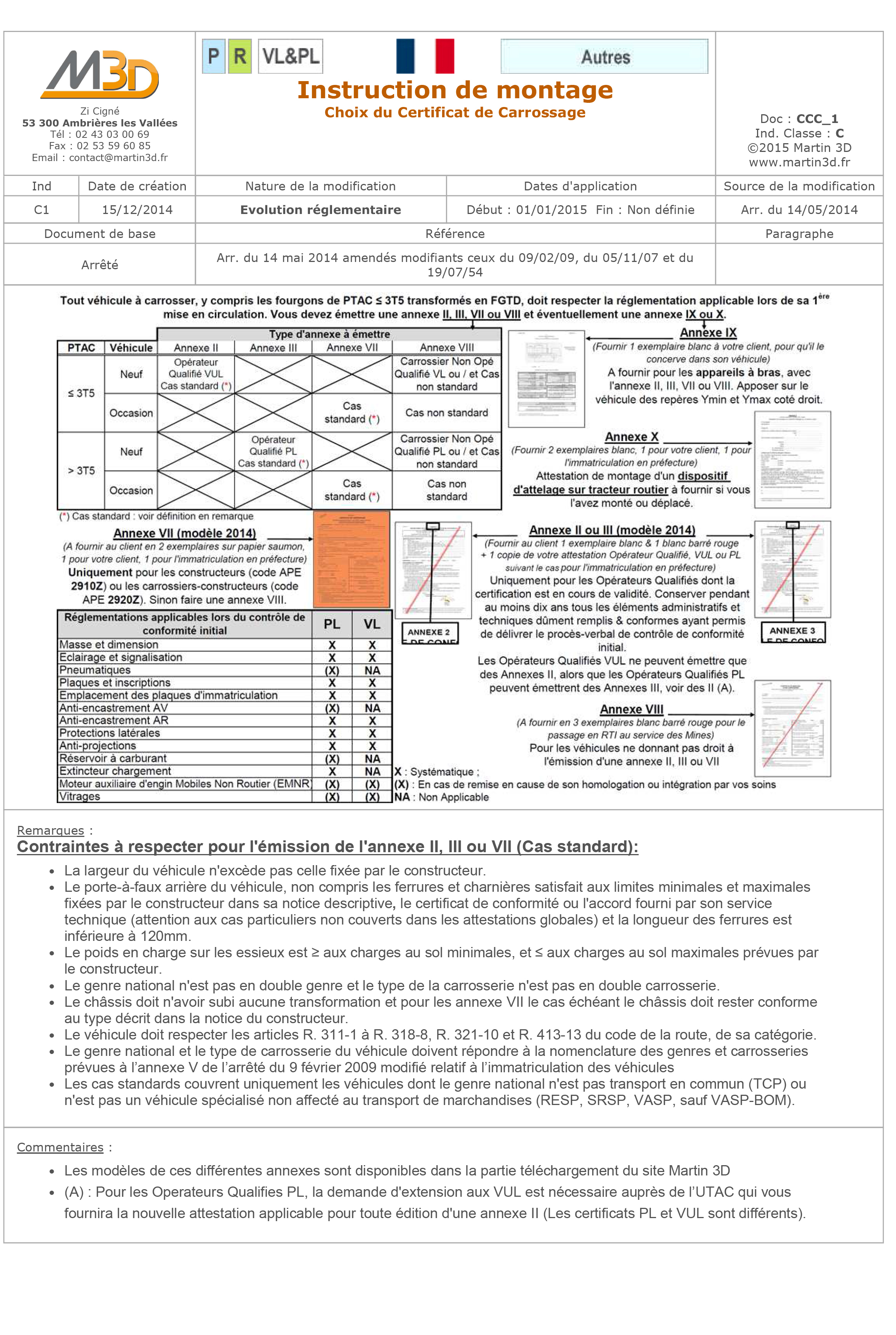 DOCUMENT TECHNIQUE DT2L'essieu le plus chargé d'un véhicule ou d'un élément de véhicule ne doit pas supporter une charge supérieure à 13 tonnes. Cette valeur est essentielle puisque l’essieu jumelé de 13 t (130 kN) est l’essieu de référence pour la méthode française de dimensionnement des chaussées. Sur les véhicules ou éléments de véhicules comportant plus de deux essieux, la charge de l'essieu le plus chargé appartenant à un groupe d'essieux ne doit pas, en fonction de la distance séparant deux essieux consécutifs de ce groupe, dépasser les valeurs suivantes :Toutefois, la charge maximale de l'essieu moteur appartenant à un groupe de deux essieux d'un véhicule à moteur peut être portée à 11,5 tonnes, à condition que la charge totale du groupe ne dépasse pas, en fonction de la distance séparant les deux essieux, les valeurs suivantes :DOCUMENT TECHNIQUE DT3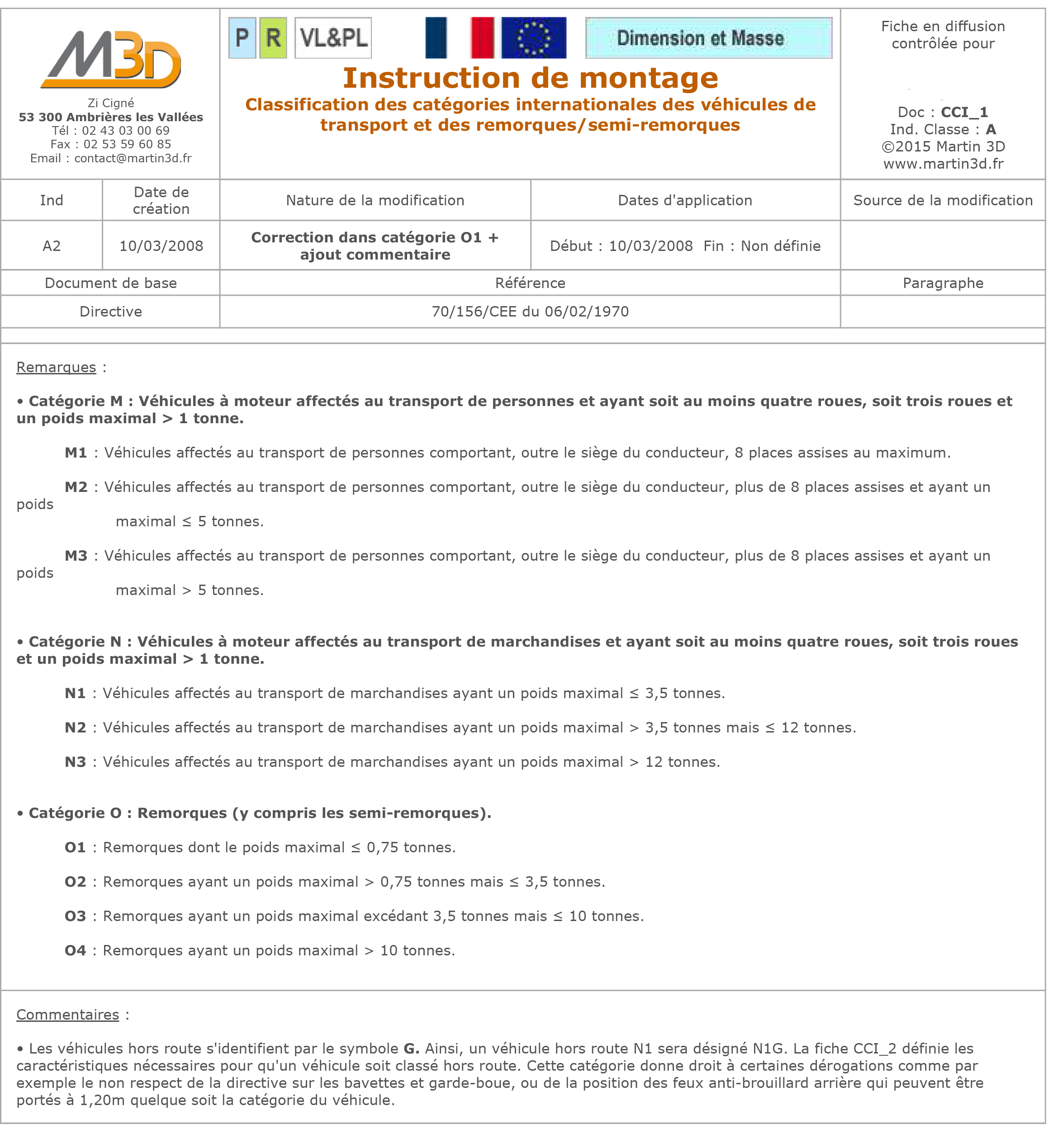 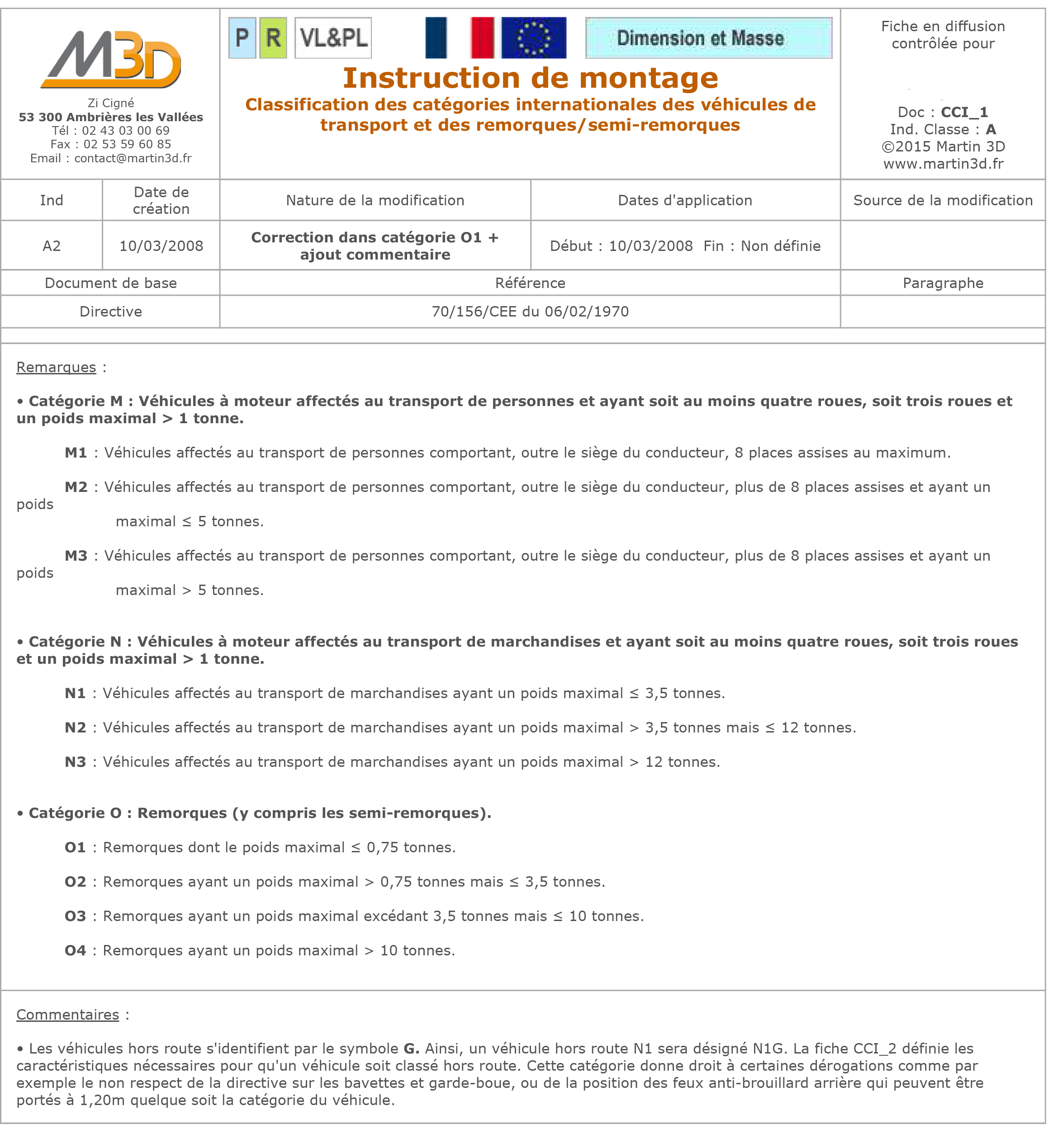 DOCUMENT TECHNIQUE DT4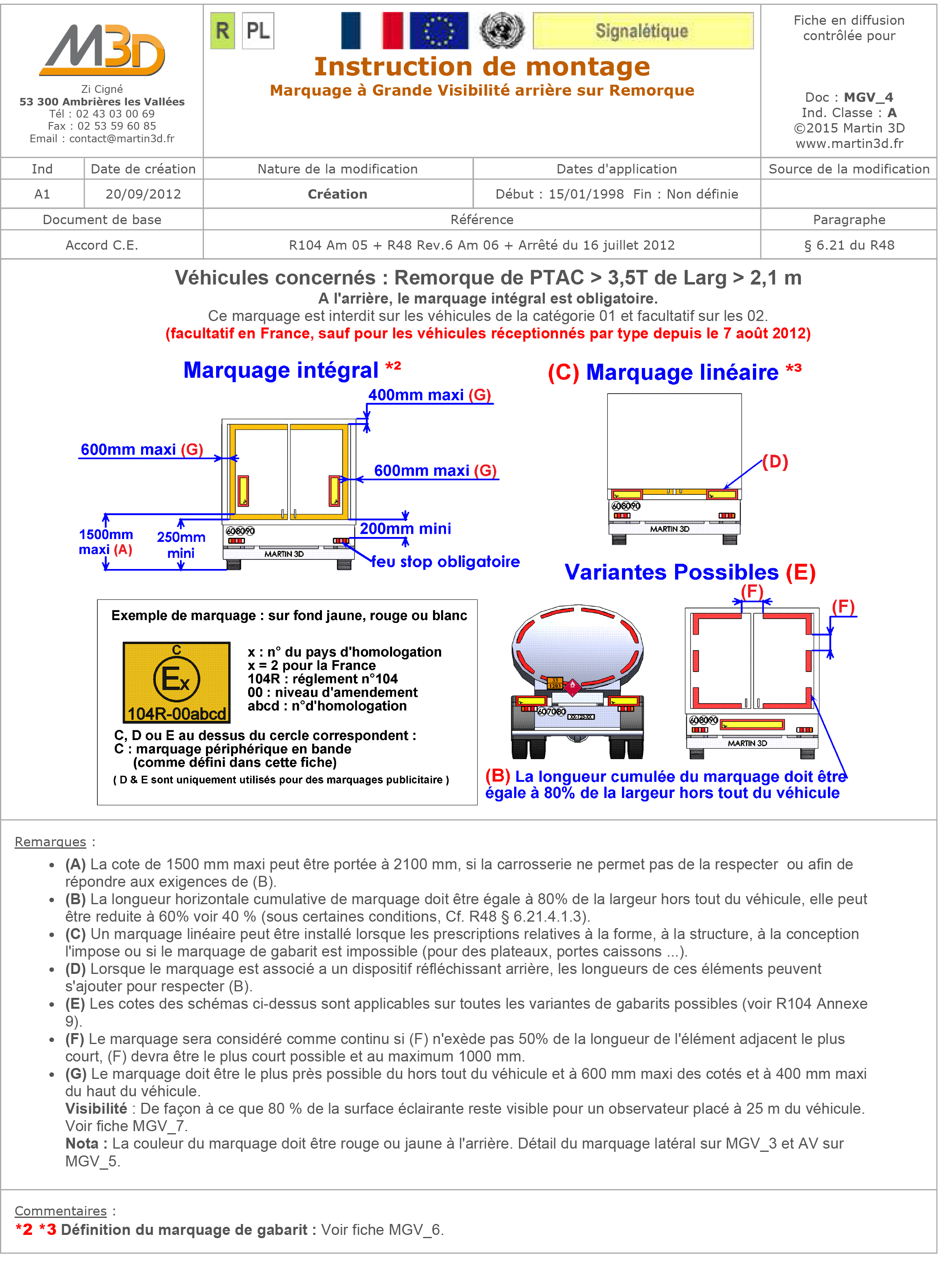 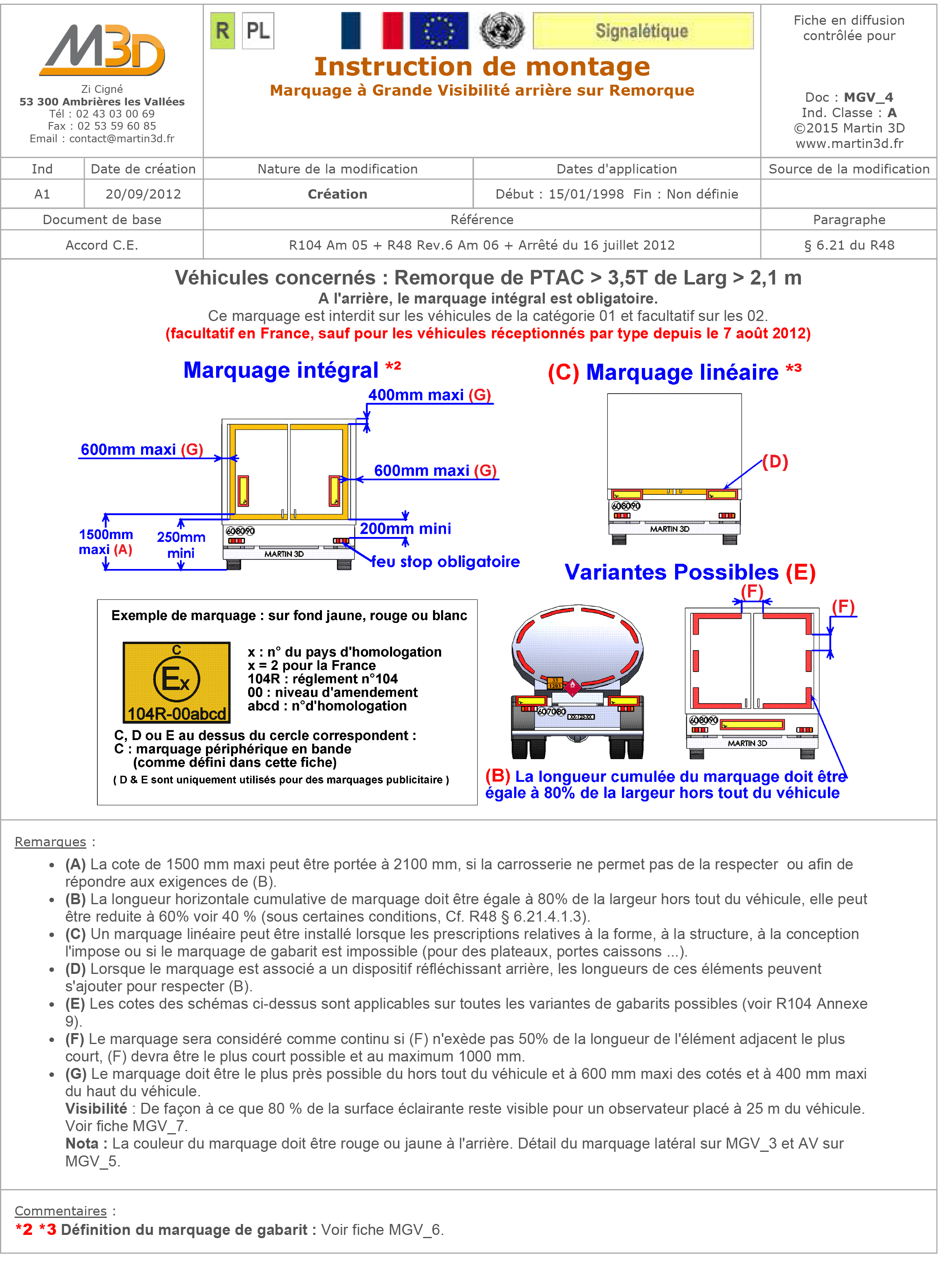 DOCUMENT TECHNIQUE DT5Distance entre deux essieux consécutifsCharge de l'essieu le plus chargée < 0,90 m7,350 tonnes0,90 m ≤ e < 1,357,350 tonnes majorées de 0,35 tonne par tranche de 5 centimètres de la distance entre les deux essieux diminuée de 0,90 mètre1,35 m ≤ e < 1,8010,5 tonnesDistance entre deux essieux consécutifsCharge maximale de l'essieu moteure < 0,90 m13,15 tonnes0,90 m ≤ e < 1,0 m13,15 tonnes majorées de 0,65 tonne par tranche de 5 centimètres de la distance entre les deux essieux diminuée de 0,90 mètre1,0 m ≤ e < 1,35La plus grande des deux valeurs suivantes :
- 13,15 tonnes majorées de 0,65 tonne par tranche de 5 centimètres de la distance entre les deux essieux diminuée de 0,90 mètre
- 16 tonnes1,35 m ≤ e < 1,8019 tonnes